Bedömningsblankett 2.10.2019Prioriterat område V – Saluföring och beredningUtveckling av marknadenEuropaparlamentets och rådets förordning (EU) nr 508/2014, artikel 68 Fyll i bedömningsblanketten så härTill projektansökan ska i fråga om resultatindikatorer bifogas i stödansökan uppskattad förändring (resultatindikator 1) som projektet ger upphov till samt i ansökan om slutbetalning förändringar som utfallit till följd av projektet eller en uppskattning av dem (resultatindikator 2). Den stödsökande bedömer hur projektet påverkat förändringen av varje enskild resultatindikator, underförstått att de övriga faktorerna som påverkar indikatorn förblir oförändrade. Uppgifterna om de allmänna och åtgärdsspecifika indikatorerna lämnas bara i början av projektet. Sökanden ska lämna alla uppgifter som gäller projektet. Beslut om beviljande av stödet fattas först efter att sökanden har levererat uppgifterna. I samband med den sista ansökan om utbetalning ska en bedömningsblankett som beskriver genomförandet av projektet och på vilken antecknas de ändringar som utfallit eller, om detta fortfarande är okänt, en uppskattning av ändringarna. Blanketterna ska fyllas i omsorgsfullt och sanningsenligt. Närings-, trafik- och miljöcentralens enhet för fiskeritjänster ger råd när det gäller att fylla i indikatorerna.Stödmottagare och projektetStödmottagaren ger projektnumret om mottagaren redan fått ett sådant (t.ex. stödansökan har ifyllts i Hyrrä som ger ett projektnummer automatiskt). Om inget projektnummer finns, ger närings-, trafik- och miljöcentralen ett nummer.Allmänna indikatorerFöretag fyller i: Antalet anställda vid företaget, omsättning och balansräkning för de två föregående räkenskapsperioderna. Antal anställda: antalet heltidsanställda som arbetat i företaget eller för företagets räkning under ett års tid. De personer som inte har arbetat hela året eller som arbetat på deltid, räknas som delar av årsverken. Till antalet anställda räknas: a) löntagare b) personer som arbetar i företaget och som jämställs med löntagare c) ägare som hör till företagsledningen och d) delägare som regelbundet arbetar i företaget och som har ekonomiska fördelar genom företaget. Studerande i ett läroavtalsförhållande eller i yrkesutbildning räknas inte med i personalantalet. Moderskaps- och föräldralediga räknas med i antalet anställda.Det är obligatoriskt att tillgodose kriteriet gällande antal anställda för att ett företag ska anses vara ett litet eller medelstort företag. Företaget kan dock välja ett tröskelvärde som gäller antingen omsättningen eller balansomslutningen. Företaget behöver inte tillgodose båda kraven, och det kan överskrida det ena tröskelvärdet utan att det påverkar dess ställning som litet eller medelstort företag. Åtgärdsspecifika indikatorerI. Numeriskt värde (vid behov 0)Resultatindikatorer 1 och 2 – Uppgifter som lämnas i början och slutet av projektetFull i antingen Resultatindikatorer 1 eller Resultatindikatorer 2 beroende på om du fyller i stödansökan eller ansökan om slutbetalning. Lämna den andra rutan tom. 5.1.c. Förändring av värdet på förstaförsäljning, andra än producentorganisationer, målnivå (5.1.c.1.) och faktisk förändring (5.1.c.2.) (tusen euro). Stödmottagarens uppskattning av den årliga förändringen av värdet på andra än producentorganisationers förstaförsäljning till följd av projektet. Obs. enheten som beskriver förändringen är tusen euro (t.ex. om förstaförsäljningens värde väntas öka med 10 000 euro, anges på blanketten värdet ”10”).5.1.d. Förändring av förstaförsäljningens volym, andra än producentorganisationer, målnivå (5.1.d.1.) och faktisk förändring (5.1.d.2.) (ton). Stödmottagarens uppskattning av den årliga förändringen av volymen av andra än producentorganisationers förstaförsäljning till följd av projektet. Obs. enheten som beskriver förändringen är ton (t.ex. om förstaförsäljningens volym väntas öka med 500 kg, anges på blanketten värdet ”0,5”).Stödmottagarens underskriftUndertecknaren ska ha företagets/sammanslutningens namnteckningsrätt. 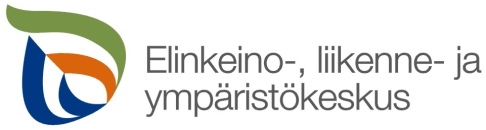 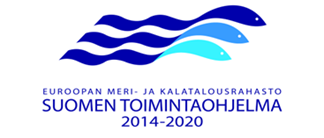 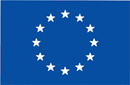 Blanketten bifogas till stödansökan. Stödmottagaren ska fylla i alla indikatorer som gäller projektet. Om uppgifter saknas, kan man inte fatta beslut om projektstödet. Blanketten bifogas till stödansökan. Stödmottagaren ska fylla i alla indikatorer som gäller projektet. Om uppgifter saknas, kan man inte fatta beslut om projektstödet. Blanketten bifogas till stödansökan. Stödmottagaren ska fylla i alla indikatorer som gäller projektet. Om uppgifter saknas, kan man inte fatta beslut om projektstödet. Stödsökande och projektStödsökande och projektStödsökande och projektStödsökandens namn Projektets namnProjektnummer om käntAllmänna indikatorerAllmänna indikatorerAllmänna indikatorerAllmänna indikatorerAllmänna indikatorerAllmänna indikatorerKönMan Man Kvinna Kvinna Juridisk person Uppgifter om företagetUppgifter om företagetUppgifter om företagetUppgifter om företagetUppgifter om företagetUppgifter om företagetRäkenskapsperiod (tidsperiod)Räkenskapsperiod (tidsperiod)Räkenskapsperiod (tidsperiod)Räkenskapsperiod (tidsperiod)Antal anställdaAntal anställdaOmsättningOmsättningBalansräkningBalansräkningÅtgärdsspecifika indikatorerÅtgärdsspecifika indikatorerÅtgärdsspecifika indikatorerÅtgärdsspecifika indikatorerÅtgärdsspecifika indikatorerI. Typ av insats, välj den viktigaste med tanke på projektet (bara en):I. Typ av insats, välj den viktigaste med tanke på projektet (bara en):I. Typ av insats, välj den viktigaste med tanke på projektet (bara en):I. Typ av insats, välj den viktigaste med tanke på projektet (bara en):I. Typ av insats, välj den viktigaste med tanke på projektet (bara en):1. Att skapa producentorganisationer, sammanslutningar av producentorganisationer eller branschorganisationer (kod 116)	1. Att skapa producentorganisationer, sammanslutningar av producentorganisationer eller branschorganisationer (kod 116)	1. Att skapa producentorganisationer, sammanslutningar av producentorganisationer eller branschorganisationer (kod 116)	1. Att skapa producentorganisationer, sammanslutningar av producentorganisationer eller branschorganisationer (kod 116)	1. Att skapa producentorganisationer, sammanslutningar av producentorganisationer eller branschorganisationer (kod 116)	2. Att hitta nya marknader och förbättra villkoren för utsläppande på marknaden2. Att hitta nya marknader och förbättra villkoren för utsläppande på marknaden2. Att hitta nya marknader och förbättra villkoren för utsläppande på marknaden2. Att hitta nya marknader och förbättra villkoren för utsläppande på marknaden2. Att hitta nya marknader och förbättra villkoren för utsläppande på marknadenProjektet gäller2.1. arter med marknadspotential (kod 117)2.1. arter med marknadspotential (kod 117)2.1. arter med marknadspotential (kod 117)Projektet gäller2.2. oönskade fångster (kod 118)2.2. oönskade fångster (kod 118)2.2. oönskade fångster (kod 118)Projektet gäller2.3. produkter med liten miljöpåverkan eller ekologiska produkter (kod 119)2.3. produkter med liten miljöpåverkan eller ekologiska produkter (kod 119)2.3. produkter med liten miljöpåverkan eller ekologiska produkter (kod 119)3. Att främja kvaliteten och mervärdet3. Att främja kvaliteten och mervärdet3. Att främja kvaliteten och mervärdet3. Att främja kvaliteten och mervärdet3. Att främja kvaliteten och mervärdetProjektet gäller3.1. certifiering och marknadsföring av hållbara fiskeri- och vattenbruksprodukter (kod 120)3.1. certifiering och marknadsföring av hållbara fiskeri- och vattenbruksprodukter (kod 120)Projektet gäller3.2. kvalitetssystem (kod 121)Projektet gäller3.3. saluföring av fiskeriprodukter direkt av fiskare som bedriver småskaligt kustfiske (kod 122)Projektet gäller3.4. presentation och förpackning av produkter (kod 123)4. Att bidra till öppenhet och insyn i fråga om produktion och marknader (kod 124)4. Att bidra till öppenhet och insyn i fråga om produktion och marknader (kod 124)5. Att spåra fiskeri- och vattenbruksprodukter och ta fram ett miljömärke (kod 125)5. Att spåra fiskeri- och vattenbruksprodukter och ta fram ett miljömärke (kod 125)6. Att utarbeta standardkontrakt för små och medelstora företag (kod 126)6. Att utarbeta standardkontrakt för små och medelstora företag (kod 126)7. Att genomföra regionala, nationella eller transnationella kommunikations- och marknadsföringskampanjer för att öka allmänhetens medvetenhet om hållbara fiskeri- och vattenbruksprodukter (kod 127)7. Att genomföra regionala, nationella eller transnationella kommunikations- och marknadsföringskampanjer för att öka allmänhetens medvetenhet om hållbara fiskeri- och vattenbruksprodukter (kod 127)II Antal företag som omfattas av insatsen  II Antal företag som omfattas av insatsen        st.      st.      st.III Antalet medlemmar i producentorganisationer som omfattas av insatsen III Antalet medlemmar i producentorganisationer som omfattas av insatsen       st.      st.      st.Resultatindikatorer 1Resultatindikatorer 1Uppgifter som lämnas vid projektstartenUppgifter som lämnas vid projektstarten5.1.c.1. Förändring av värdet på förstaförsäljning, andra än producentorganisationer, målnivå (tusen euro)5.1.d.1. Förändring av förstaförsäljningens volym, andra än producentorganisationer, målnivå (ton)Resultatindikatorer 2Resultatindikatorer 2Uppgifter som lämnas i samband med slutbetalningenUppgifter som lämnas i samband med slutbetalningen5.1.c.2. Förändring av värdet på förstaförsäljning, andra än producentorganisationer, utfall (tusen euro)5.1.d.2. Förändring av förstaförsäljningens volym, andra än producentorganisationer, utfall (ton)DatumStödsökandens underskrift